Next Meeting – Wednesday January 12, 2022 – 7 pmMINUTESMonthly Board MeetingWednesday December 8, 20216:30 pmVia ZoomMINUTESMonthly Board MeetingWednesday December 8, 20216:30 pmVia Zoom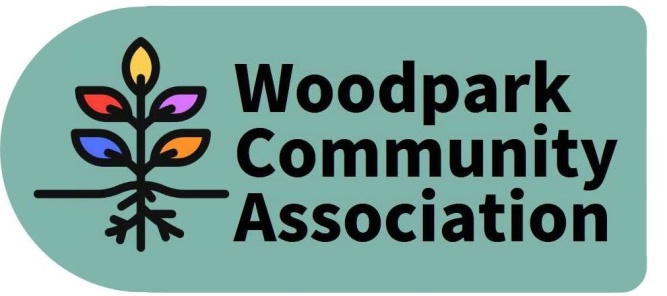 Attendees: Ian McCallum, Larry Ladell, David Levesque, Tom Marcantanio, Sue Milburn-Hopwood, Jennifer Plank, Don WoodAbsent: Tanya Krupilnicki, Stephen Kassner, Rob HunterGuests: Gregor and Beth Caldwell, Guy Beaudoin, Andrea Ward, Josee and Claire, Attendees: Ian McCallum, Larry Ladell, David Levesque, Tom Marcantanio, Sue Milburn-Hopwood, Jennifer Plank, Don WoodAbsent: Tanya Krupilnicki, Stephen Kassner, Rob HunterGuests: Gregor and Beth Caldwell, Guy Beaudoin, Andrea Ward, Josee and Claire, Attendees: Ian McCallum, Larry Ladell, David Levesque, Tom Marcantanio, Sue Milburn-Hopwood, Jennifer Plank, Don WoodAbsent: Tanya Krupilnicki, Stephen Kassner, Rob HunterGuests: Gregor and Beth Caldwell, Guy Beaudoin, Andrea Ward, Josee and Claire, 1Discussion with Community Police OfficerJeff, our Community Police Officer, discussed the recent thefts in Woodpark. During the period between Oct 21 to Nov 1 there were 7 “thefts from vehicles” - 3 from unlocked vehicles and 4 from locked vehicles. There have been no other reported incidents since then. Important to report all incidents either through 911 if crime in progress or through online reporting or by phone (extension 7300) if after the fact. Community association FaceBook pages are not monitored by the Ottawa Police Service.   Basic safety tips to prevent vehicle thefts work (eg. removing valuables from vehicles). Jeff also provided some information on the Community Policing Program. There are a variety of programs, some of which are supported by volunteers. The Western Community Police Centre on 98 Woodridge Crescent is currently closed due to COVID. Discussion with Community Police OfficerJeff, our Community Police Officer, discussed the recent thefts in Woodpark. During the period between Oct 21 to Nov 1 there were 7 “thefts from vehicles” - 3 from unlocked vehicles and 4 from locked vehicles. There have been no other reported incidents since then. Important to report all incidents either through 911 if crime in progress or through online reporting or by phone (extension 7300) if after the fact. Community association FaceBook pages are not monitored by the Ottawa Police Service.   Basic safety tips to prevent vehicle thefts work (eg. removing valuables from vehicles). Jeff also provided some information on the Community Policing Program. There are a variety of programs, some of which are supported by volunteers. The Western Community Police Centre on 98 Woodridge Crescent is currently closed due to COVID. 2Call to orderCommunicated absences: Addition/Deletions to the agenda:  Review of November Minutes and Action Items The Minutes were approved with minor changes. The status of action items is as follows:Website to be updated to include minutes of recent meetings – CompleteChair to prepare monthly update for community to post on website/Woodparkers –Pending - Will be periodic and responsibility will be shared with other board members. David offered to write a note on “What is an engaged community?”Develop poster with QR code for easy sign up to email list and Woodparkers – In progress – David has prepared poster. Needs to be printed and posted on mini libraries, hydro poles and New Orchard park bulletin board. Chair to write letter to Councillor about overdevelopment in Woodpark and possible restrictions – Pending – likely to be sent after Official Plan Enabling Bylaws are to be published in March. Events subcommittee to review options for Pumpkin Carving Contest to ensure balance of competitive and participatory participation – Pending (Will be done closer to event). Invitation of Community Police Officer to December meeting – CompletePost /circulate tips to prevent vehicle thefts – PendingChair to contact nearby community associations to reinvigorate work to improve safety of Woodroffe/Carling Intersection – Pending Subcommittee Chairs to prepare for approval Terms of Reference for Subcommittees - Pending Call to orderCommunicated absences: Addition/Deletions to the agenda:  Review of November Minutes and Action Items The Minutes were approved with minor changes. The status of action items is as follows:Website to be updated to include minutes of recent meetings – CompleteChair to prepare monthly update for community to post on website/Woodparkers –Pending - Will be periodic and responsibility will be shared with other board members. David offered to write a note on “What is an engaged community?”Develop poster with QR code for easy sign up to email list and Woodparkers – In progress – David has prepared poster. Needs to be printed and posted on mini libraries, hydro poles and New Orchard park bulletin board. Chair to write letter to Councillor about overdevelopment in Woodpark and possible restrictions – Pending – likely to be sent after Official Plan Enabling Bylaws are to be published in March. Events subcommittee to review options for Pumpkin Carving Contest to ensure balance of competitive and participatory participation – Pending (Will be done closer to event). Invitation of Community Police Officer to December meeting – CompletePost /circulate tips to prevent vehicle thefts – PendingChair to contact nearby community associations to reinvigorate work to improve safety of Woodroffe/Carling Intersection – Pending Subcommittee Chairs to prepare for approval Terms of Reference for Subcommittees - Pending 3President’s Update Parking Restrictions - Process for restricting parking on the northside of Lawn between Edgeworth and Richardson has been initiated. Residents on Mayflower and the north end of Edgeworth have also formally asked for parking restrictions. Streetscaping after LRT construction Don and Ian met with Damon from the City to review Richmond Road Streetscaping. Their reactions to current plans were generally positive. Community will gain some greenspace at either end of Byron (at Edgeworth and at Woodroffe). Some additional work may be required to improve appearance/prevent access at Edgeworth and Midway (such as planters).  Details on bike lanes still being worked out. Separate from the meeting, Tom has been asking about the streetscape for Lincoln Fields. Damon indicated same plans as two years ago  - nothing can change as NCC has signed off on it. Ian offered to set up a meeting with Damon and the NCC to discuss further. Tom also suggested that we invite Queensway Terrace North to the meeting. (ACTION ITEM FOR IAN) Ambleside Development - There was a meeting in Nov to discuss the proposed new 30 story building. The video of the meeting is on Councillor Kavanagh’s website. It is expected that it will be approved. Wentworth Development - The community has received notification that the house at 486 Wentworth Ave will be taken down and replaced with two semis.  Proposed development will need to go to the Committee of Adjustments due to the proposed height of building. There will be a meeting between the developer and neighbours in the next few days to review site plan. Community Garden - It was noted that the Community Garden recently issued its annual report. There was a request to have this report made available on the WCA website. Ian agreed to speak with a representative from the Community Garden about the annual report and relationships between the two groups more broadly. (ACTION ITEM FOR IAN) President’s Update Parking Restrictions - Process for restricting parking on the northside of Lawn between Edgeworth and Richardson has been initiated. Residents on Mayflower and the north end of Edgeworth have also formally asked for parking restrictions. Streetscaping after LRT construction Don and Ian met with Damon from the City to review Richmond Road Streetscaping. Their reactions to current plans were generally positive. Community will gain some greenspace at either end of Byron (at Edgeworth and at Woodroffe). Some additional work may be required to improve appearance/prevent access at Edgeworth and Midway (such as planters).  Details on bike lanes still being worked out. Separate from the meeting, Tom has been asking about the streetscape for Lincoln Fields. Damon indicated same plans as two years ago  - nothing can change as NCC has signed off on it. Ian offered to set up a meeting with Damon and the NCC to discuss further. Tom also suggested that we invite Queensway Terrace North to the meeting. (ACTION ITEM FOR IAN) Ambleside Development - There was a meeting in Nov to discuss the proposed new 30 story building. The video of the meeting is on Councillor Kavanagh’s website. It is expected that it will be approved. Wentworth Development - The community has received notification that the house at 486 Wentworth Ave will be taken down and replaced with two semis.  Proposed development will need to go to the Committee of Adjustments due to the proposed height of building. There will be a meeting between the developer and neighbours in the next few days to review site plan. Community Garden - It was noted that the Community Garden recently issued its annual report. There was a request to have this report made available on the WCA website. Ian agreed to speak with a representative from the Community Garden about the annual report and relationships between the two groups more broadly. (ACTION ITEM FOR IAN) 4Committee UpdatesSustainability  - There have been no recent meetings. David will relaunch in January. Tom asked that there be some public communication from the Woodpark Community Association on the successful community composting initiative in the fall . (ACTION ITEM FOR DAVID AND TOM).Internal Services – No updateInfrastructure & Development  - No new requests for development. Draft Terms of Reference have not yet been prepared but Don hopes to prepare these over the holidays (ACTION ITEM FOR DON)Outreach & Events Lantern Walk (Nov) – Was a success. Will need to look at whether we need insurance for future events of this nature. There will be a request to buy additional battery tealights in the fall for next year’s Lantern Walk. Holiday gift giving project (Dec) – This is going very well. Community members from both Woodpark and Whitehaven have signed up to give gifts to 132 seniors. The gifts will be presented to the Administration at the New Orchard Lodge on Thursday Dec 16 at 2 pm and to the Olde Forge Community Resource Centre at a time yet to be determined. All Board members are encouraged to attend. A note thanking Woodpark community members will be sent out after the gifts have been delivered. Note will also invite them to participate in the January monthly meeting for a formal thank you and to receive any feedback on the initiative. Note will also encourage community members to join the Woodparkers FaceBook page and the Community Association email list. (ACTION ITEM FOR ANDREA AND SUE).February Event – Will be discussed at next meeting of the Outreach and Events Subcommittee Jan 5th. Committee UpdatesSustainability  - There have been no recent meetings. David will relaunch in January. Tom asked that there be some public communication from the Woodpark Community Association on the successful community composting initiative in the fall . (ACTION ITEM FOR DAVID AND TOM).Internal Services – No updateInfrastructure & Development  - No new requests for development. Draft Terms of Reference have not yet been prepared but Don hopes to prepare these over the holidays (ACTION ITEM FOR DON)Outreach & Events Lantern Walk (Nov) – Was a success. Will need to look at whether we need insurance for future events of this nature. There will be a request to buy additional battery tealights in the fall for next year’s Lantern Walk. Holiday gift giving project (Dec) – This is going very well. Community members from both Woodpark and Whitehaven have signed up to give gifts to 132 seniors. The gifts will be presented to the Administration at the New Orchard Lodge on Thursday Dec 16 at 2 pm and to the Olde Forge Community Resource Centre at a time yet to be determined. All Board members are encouraged to attend. A note thanking Woodpark community members will be sent out after the gifts have been delivered. Note will also invite them to participate in the January monthly meeting for a formal thank you and to receive any feedback on the initiative. Note will also encourage community members to join the Woodparkers FaceBook page and the Community Association email list. (ACTION ITEM FOR ANDREA AND SUE).February Event – Will be discussed at next meeting of the Outreach and Events Subcommittee Jan 5th. 5Other items:Welcoming committee – Beth Caldwell asked whether there was any type of initiative to welcome new residents to the community and let them know about the Woodpark Community Association. Ian indicated that Andrea Ward had prepared a directory of services available nearby and that Larry had championed the idea in the past. The Outreach and Events subcommittee was asked to consider products to welcome newcomers to Woodpark. (ACTION ITEM FOR OUTREACH AND EVENTS SUBCOMMITTEE)Development – Gregor Caldwell raised the issue of disruption to residents by contractors building or renovating houses and whether anything could be done to encourage developers to be more respectful. David circulated a Contractors Code of Conduct prepared by the Hintonburg Community Association for considerations as a possible tool. Both Ian and Andrea mentioned the role 311/bylaw enforcement can play to address concerns (parking, placement of dumpster or debris on the road) however, it was also noted that a friendly approach initially is often more successful. Community Centre – Tom indicated that he has been promoting privately the idea of a community centre at the end of Edgeworth Ave. He will keep the committee informed of any developments. New Board Member – Following a vote, Gregor Caldwell has asked to join the Woodpark Community Association filling one of the two vacant sites. Other items:Welcoming committee – Beth Caldwell asked whether there was any type of initiative to welcome new residents to the community and let them know about the Woodpark Community Association. Ian indicated that Andrea Ward had prepared a directory of services available nearby and that Larry had championed the idea in the past. The Outreach and Events subcommittee was asked to consider products to welcome newcomers to Woodpark. (ACTION ITEM FOR OUTREACH AND EVENTS SUBCOMMITTEE)Development – Gregor Caldwell raised the issue of disruption to residents by contractors building or renovating houses and whether anything could be done to encourage developers to be more respectful. David circulated a Contractors Code of Conduct prepared by the Hintonburg Community Association for considerations as a possible tool. Both Ian and Andrea mentioned the role 311/bylaw enforcement can play to address concerns (parking, placement of dumpster or debris on the road) however, it was also noted that a friendly approach initially is often more successful. Community Centre – Tom indicated that he has been promoting privately the idea of a community centre at the end of Edgeworth Ave. He will keep the committee informed of any developments. New Board Member – Following a vote, Gregor Caldwell has asked to join the Woodpark Community Association filling one of the two vacant sites. 6Adjournment Adjournment 